Kandinsky TreeSupplies:Construction Paper Pencil Scissors Liquid GlueDirections:Warm & Cool Colors Practice! Use green paper for multiple grass projects Trace hand for tree trunk & branches OR free-draw Cut Extra Small, Small, Medium, and Large Oblong Circles Glue biggest dots onto branches first, then layer with smaller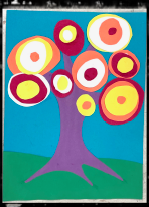 